Приложение №10 к приказу №      от        г.Типовая форма Заверения об обстоятельствах, имеющих значение для заключения договораОформляется на бланке письма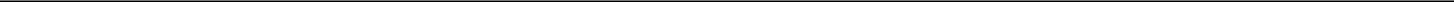 Дата, место составленияНастоящим компания «Наименование Заявителя по проекту», далее по тексту Заверений подтверждает Фонду соответствие следующим критериям:«Размещая данные проекта в Личном кабинете, Заявитель подтверждает, что он знаком с требованиями Стандартов деятельности Фонда «Региональный фонд развития промышленности Пермского края» (далее – Фонд), его Уставом и нормативными актами, регулирующими деятельность Фонда в части предоставления займов. Заявителю известны рекомендации и требования Фонда к составу и содержанию документов проекта, изложенные на сайте Фонда в разделе «Займы», Заявитель принимает указанные требования в полном объеме и обеспечивает готовность документов в соответствии с правилами и рекомендациями».«Заявитель подтверждает, что он ознакомлен с типовыми формами договоров целевого займа, поручительства, договоров ипотеки недвижимого имущества и залога имущества, размещенными на сайте Фонда. Смысл, содержание указанных договоров понятны, основные условия указанных договоров известны. Заявитель извещен и принимает следующие условия: заем предоставляется Фондом всем Заемщикам на одинаковых условиях в соответствии с программами Фонда, и ему не могут быть предоставлены преференции по сравнению с другими Заемщиками, установленные в типовых формах договоров».«Заявитель настоящим извещен, что сумма и срок займа, одобренного Фондом в качестве финансирования проекта, может быть уменьшена решением Экспертного совета (Наблюдательного совета) Фонда по сравнению с запрошенной Заявителем».«Заявитель подтверждает, что на дату подачи документов является юридическим лицом, для которого не запрещено получение займов действующим законодательством или уставом и иными внутренними документами Заявителя».«Заявитель подтверждает, что на дату подачи документов, полностью раскрыл структуру собственности и предоставил полный список аффилированных лиц и сведения о конечных бенефициарах».«Заявитель подтверждает, что на дату подачи документов в отношении Заявителя, Поручителя, Залогодателя, Ключевого исполнителя по проекту отсутствует процедура банкротства, ликвидации или реорганизации (за исключением реорганизации в форме преобразования, слияния или присоединения)».«Заявитель подтверждает, что на дату подачи документов у Заявителя отсутствуют признаки банкротства, указанные в Федеральном законе от 26.10.2002 № 127-ФЗ «О несостоятельности (банкротстве)».«Заявитель подтверждает, что на дату подачи документов в отношении него отсутствуют открытые судебные разбирательства или неурегулированные требования, прямо влияющие на реализацию проекта или в объеме, превышающем 10% стоимости активов Заемщика».«Заявитель подтверждает, что на дату подачи документов не имеет просроченной задолженности по заработной плате перед работниками».«Заявитель подтверждает, что на дату подачи документов не имеет просроченной (или не реструктуризированной задолженности) по обязательствам по налогам и сборам перед бюджетами всех уровней и внебюджетными фондами».«Заявитель подтверждает, что на дату подачи документов не имеет фактов несвоевременного выполнения им в прошлом обязательств по возврату или обязательств по предоставлению отчетности о целевом использовании предоставленных денежных средств в отношении кредитных организаций, а также в отношении бюджетов всех уровней по полученным кредитам, субсидиям, инвестиционным контрактам, грантам, и/или в отношении организаций, осуществляющих проектное финансирование (в заемных и иных формах), в том числе за счет полученных последними средств бюджетных ассигнований из государственного бюджета (институтов развития)».«Заявитель настоящим извещен, что факт выявления предоставления им Фонду недостоверных документов и/или информации, включая, но не ограничиваясь, заверениями по вышеперечисленными обстоятельствам, могут являться самостоятельным основанием для прекращения рассмотрения или отклонения заявки, отказа Фонда в выдаче займа, досрочного истребования займа».«Заявитель настоящим извещен, что после подписания договора целевого займа внесение изменений в «Смету расходования средств по Проекту» и«Календарный план выполнения работ по проекту» осуществляется с взиманием платы с заемщика в размере 0,1 % от суммы займа в соответствии со Стандартами».Подпись полномочного представителя Заявителя